Teaching Tips Videos from the Basic Skills CommitteeSample email sent to faculty informing them of Teaching Tips videos sent in August 2010: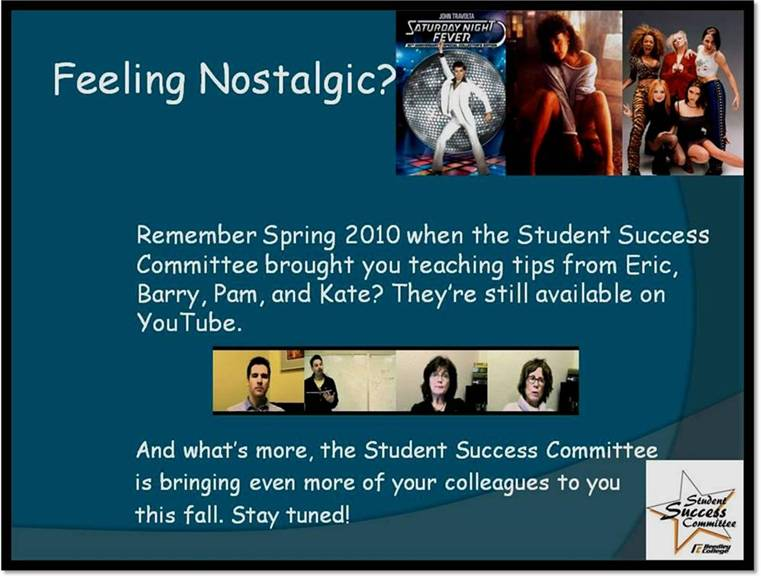 Links to Teaching Tips Videos:Business Instructor, Eric Naslaroad – “Tips” -- http://www.youtube.com/watch?v=H7K18TyW5tY.History Instructor, Randy Genera -- “Online Resources” -- http://www.youtube.com/watch?v=1ypaCOET5a4.English Instructor, Kate Fourchy -- “High Expectations” -- http://www.youtube.com/watch?v=vZytSP3C5v0&feature=related.Business Instructor, Pam Gilmore -- “A Strong Heart” -- http://www.youtube.com/watch?v=pfHm-SJSLIo&feature=related.Geography Instructor, Barry Warmerdam – “Independent Students” -- http://www.youtube.com/watch?v=O_FhqVbokGs&feature=related.Reading Instructor, Natasha Maryanow -- “Keeping Students Active in the Classroom” -- http://www.youtube.com/watch?v=gK-r6e7rGYk&feature=related.English Instructor, Carey Karle -- “Getting Students to Help Each Other” -- http://www.youtube.com/watch?v=QoC1paqjH0I&feature=related.Communication Instructor, Anna Martinez – “Student-Centered Activity” -- http://www.youtube.com/watch?v=QoC1paqjH0I&feature=related.  